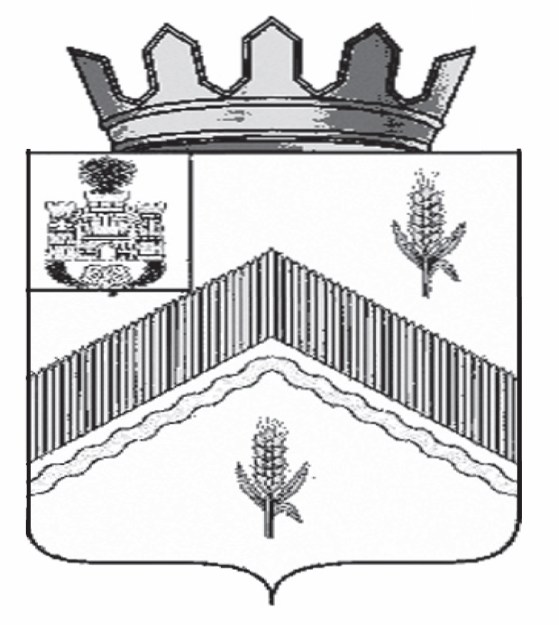 РОССИЙСКАЯ  ФЕДЕРАЦИЯОРЛОВСКАЯ    ОБЛАСТЬ АДМИНИСТРАЦИЯ ЗАЛЕГОЩЕНСКОГО РАЙОНА				     ПОСТАНОВЛЕНИЕ   7 апреля  2020 года				                                            №  117         пос. Залегощь  Об утверждении муниципальной Программы «Укрепление общественного здоровья на территории Залегощенского района Орловской области на 2021 – 2024 годы»          В  соответствии с Федеральным  законом Российской Федерации от 06 октября 2003 года № 131 - ФЗ «Об общих  принципах  организации местного самоуправления  в Российской  Федерации», в целях реализации Указа Президента Российской Федерации от 7 мая 2018 года № 204 «О национальных целях и стратегических задачах развития Российской Федерации на период  до 2024 года» и исполнения мероприятий федерального проекта «Укрепление общественного здоровья» национального проекта «Демография»,  администрация Залегощенского  района  п о с т а н о в л я е т:    1.  Утвердить муниципальную Программу «Укрепление общественного здоровья на территории Залегощенского района Орловской области»,  согласно приложению.    2. Опубликовать настоящее постановление  на официальном сайте администрации  Залегощенского района в сети «Интернет».   3. Контроль над исполнением постановления возложить на заместителя Главы администрации  Щукину О.В. Глава района                                                                                   В.Н. Брежнев            Приложение к постановлениюадминистрации Залегощенского района от 7 апреля 2020 года  № 117МУНИЦИПАЛЬНАЯ ПРОГРАММА«Укрепление общественного здоровьяна территории Залегощенского района Орловской области»Срок реализации – 2020 - 2024 годыСодержаниеПаспорт Программы………………………………………………………… 1-2Раздел 1. Общая характеристика ……………………………………………3-4Раздел 2.  Цели и целевые показатели муниципальной программы ……  4-5 Раздел 3.  Целевые показатели  (Приложение 1)…………………………….. 6Раздел  4. Перечень мероприятий муниципальной программы «Укрепление общественного здоровья на территории Залегощенского района Орловской области» (Приложение 2) ……………………………………  7 - 11                       ПАСПОРТмуниципальной программы«Укрепление общественного здоровья на территории Залегощенского района Орловской области»1. Общая характеристикаПоказатели общественного здоровья не только определяют состояние здоровья населения, но и характеризуют уровень социально-экономического развития территории в целом, степень медицинской грамотности населения и персональной ответственности граждан за состояние своего здоровья, уровень и качество организации медицинской помощи, обеспечение социальной инфраструктуры по соблюдению принципов здорового образа жизни.В реализации мероприятий по профилактике в сфере охраны здоровья граждан в соответствии со Стратегией развития здравоохранения в Российской Федерации на период до 2025 года, утвержденной Указом Президента Российской Федерации от 6 июня 2019 г. № 254, включающей в себя формирование системы мотивации граждан к ведению здорового образа жизни и формирование  эффективной системы профилактики заболеваний, особая роль отводится органам власти субъектов Российской Федерации и органам местного самоуправления.Укрепление общественного здоровья отнесено к приоритетным задачам администрации Залегощенского района Орловской области. Все мероприятия по профилактике неинфекционных хронических заболеваний и формированию здорового образа жизни проводятся в районе системно на межведомственном уровне программно-целевым методом.  С 2019 года в рамках реализации мероприятий национального проекта «Демография» утвержден региональный проект «Формирование системы мотивации граждан к здоровому образу жизни, включая здоровое питание и отказ от вредных привычек». Краткое наименование проекта - «Укрепление общественного здоровья». Реализация мероприятий проекта, в том числе за счет организации работы регионального и муниципальных центров общественного здоровья, а также корпоративных программ по укреплению здоровья работников и муниципальных программ по укреплению общественного здоровья должна значительно повлиять на увеличение доли граждан, ведущих здоровый образ жизни. Актуальность  муниципальной программы очевидна, потому что 60% всех влияний на здоровье человека, на продолжительность его жизни – это его образ жизни. Состояние здоровья - это важный показатель социального, экономического и экологического благополучия, показатель качества жизни населения Залегощенского района Орловской области.Доминирующими факторами риска, влияющими на возникновение заболевания, являются: гиподинамия, нерациональное питание, психическое перенапряжение, стрессы, вредные привычки, избыточная масса тела.Повысить уровень здоровья живущего и будущих поколений населения возможно через формирование политики, ориентированной на укрепление здоровья населения и оздоровление окружающей среды, через формирование ответственного отношения людей к своему здоровью и здоровью окружающих.Всё это диктует необходимость комплексного подхода: объединения различных ведомств, организации всех форм собственности, гражданского общества, чья  деятельность оказывает влияние на качество жизни и здоровье; построения устойчивой системы целенаправленного и согласованного их взаимодействия в целях решения проблем здоровья населения.Так, ведение жителями Залегощенского района здорового образа жизни повлияет на снижение смертности, в том числе среди трудоспособного населения, снижению заболеваемости среди взрослых и детей, снижению вероятности преждевременного выхода на пенсию по инвалидности, предупреждение болезней и выявлению болезней на ранних стадиях. Как следствием станет снижение расходов на амбулаторное содержание и лечение больных в больнице. Здоровый образ жизни населения, высокие показатели в области здравоохранения приведут к снижению смертности и увеличению рождаемости, что положительно скажется на общей демографической обстановке в районе.В основу успешной реализации муниципальной программы положены следующие принципы: - программные мероприятия должны быть доступны для всех жителей Залегощенского района,  вне зависимости от социального статуса, уровня доходов и места жительства; - программные мероприятия должны охватывать все возрастные и социальные группы населения: детей, молодёжь, трудоспособное население, граждан пожилого возраста.У жителей района на протяжении ряда лет сохраняется высокий уровень распространенности факторов риска развития неинфекционных заболеваний. Об этом свидетельствуют данные анкетирования граждан, результаты обследований, проводимых в рамках диспансеризации определенных групп  взрослого населения и профилактических осмотров. При этом показатели осведомленности граждан о принципах здорового образа жизни высокие, почти в 100% случаев респонденты были согласны с утверждением о необходимости их соблюдения. Таким образом, можно отметить достаточную информированность населения, но низкую мотивацию к соблюдению норм здорового образа жизни, проведению самоконтроля параметров здоровья и выполнению медицинских назначений для хорошего прогноза течения хронических неинфекционных заболеваний и высокого качества жизни.В связи с этим необходимы меры, повышающие приверженность населения к здоровому образу жизни, раннему выявлению факторов риска, а также ранней диагностике и лечению самих заболеваний.            2. Цели и целевые показатели муниципальной программы    Целью муниципальной программы является улучшение здоровья населения, качества жизни граждан, формирование культуры общественного здоровья, ответственного отношения к здоровью.Задачами муниципальной программы являются:- формирование системы мотивации граждан к ведению здорового образа жизни, включая здоровое питание и отказ от вредных привычек;- разработка и внедрение корпоративных программ укрепления здоровья;- вовлечение граждан в мероприятия по укреплению общественного здоровья.По результатам реализации муниципальной программы ожидается достижение следующих целевых показателей:- увеличение удельного  веса населения, систематически занимающегося физической культурой и спортом;- увеличение охвата населения диспансеризацией.Целевые показатели реализации муниципальной программы представлены в приложении № 1 к муниципальной программе.3. Распространенность факторов риска хронических неинфекционных заболеваний       Хронические неинфекционные заболевания (сердечно-сосудистые, онкологические,           хронические болезни легких, сахарный диабет) являются основной причиной смертности, заболеваемости и утраты трудоспособности населения. В основе этих заболеваний лежат управляемые факторы риска, связанные с образом жизни населения: злоупотребление алкоголем, курение, избыточная масса тела, нерациональное питание, низкая физическая активность, неумение справляться со стрессами. Артериальная гипертония и гиперхолестеринемия являются биологическими факторами, но они в значительной степени зависят от поведенческих факторов риска.       По данным Всемирной организации здравоохранения, здоровье человека на 50 - 55 процентов зависит от образа жизни, который формируется под воздействием среды жизнедеятельности человека, его социального окружения, уровня жизни и доступности возможностей укрепления здоровья.  Доказано, что изменение образа жизни и снижение уровней факторов риска может предупредить или замедлить развитие и прогрессирование многих неинфекционных заболеваний.      Первое место по влиянию на количество лет здоровой жизни занимает злоупотребление алкоголем. По данным эпидемиологического мониторинга, распространенность употребления алкоголя среди взрослого населения составляет 74,9 процента. Среди мужчин уровень распространенности этого фактора риска выше, чем среди женщин: 80,9 процента и 70,3 процента соответственно.     По данным масштабного анонимного анкетирования по самооценке уровня потребления алкоголя, лишь у 43 процентов взрослого населения отмечен относительно безопасный уровень потребления. Рискованное потребление алкоголя отмечено у 31 процента респондентов. Алкогольные проблемы на уровне вредного употребления (20 процентов) либо зависимости (6 процентов) выявлены у четверти участников анкетирования (суммарно – 26 процентов). Распределение респондентов по группам потребления алкоголя приближается к таковому по данным литературных источников (классическая пирамида питьевого поведения - 40, 35, 20 и 5 процентов), что свидетельствует в пользу объективности полученных данных.    Несмотря на прилагаемые усилия по снижению потребления табака, среди жителей района по-прежнему широко распространено курение. Активными курильщиками являются 18,2 процента жителей: 33,6 процента взрослых мужчин и 8,3 процента женщин.     Регулярная физическая активность снижает риск возникновения большинства хронических неинфекционных заболеваний и способствует улучшению психического здоровья и общего благополучия. Однако у населения отсутствует устойчивый интерес к регулярным занятиям физической культурой и спортом. Занятия физической культурой и спортом становятся все более заметным социальным и политическим фактором, определяющим состояние здоровья населения.Результаты опроса по оценке пищевого поведения свидетельствуют о том, что принципам рационального питания следуют 8 процентов взрослых жителей области, 31 процент респондентов не употребляют овощи и фрукты в необходимом количестве, более половины (51,8 процента) опрошенных не обращают внимания на содержание жиров в приобретаемых ими продуктах, 18,2 процента не контролируют потребление соли. Гендерный анализ результатов опроса выявил, что чаще всего в зоне риска оказываются мужчины - они меньше следят за своим питанием. Профилактическая работа с ними является первоочередной задачей. Повозрастной анализ ответов указывает, что работу по формированию приверженности к здоровому питанию необходимо вести среди населения молодого и среднего возрастов.         Таким образом, высокая распространенность нездоровых поведенческих привычек наряду с низким уровнем стремления к сохранению собственного здоровья является серьезной угрозой для здоровья как нынешнего, так и будущих поколений. В связи с этим одной из важнейших задач является необходимость сокращения бремени хронических заболеваний и преждевременной смертности посредством повышения мотивации населения к здоровому образу жизни, повышению ответственности за сохранение здоровья.4. Перечень мероприятий муниципальной программыПеречень мероприятий муниципальной программы «Укрепление общественного здоровья на территории Залегощенского района Орловской области на 2021-2024 годы» представлен в приложении № 2.Приложение № 1 к муниципальной программе «Укрепление общественного здоровья на территории Залегощенского района Орловской области» ЦЕЛЕВЫЕ ПОКАЗАТЕЛИмуниципальной программы«Укрепление общественного здоровья на территории Залегощенского района Орловской области»Приложение № 2 к муниципальной программе «Укрепление общественного здоровья на территории Залегощенского района Орловской области» ПЕРЕЧЕНЬмероприятий муниципальной программы«Укрепление общественного здоровья на территории Залегощенского района Орловской области»Администратор  муниципальной программы   Администрация Залегощенского района Орловской областиИсполнители основных мероприятий муниципальной программыАдминистрация Залегощенского района,отдел образования, молодежной политики, физической культуры и спорта администрации Залегощенского района, отдел культуры и архивного дела администрации Залегощенского района,  БУЗ Орловской области "Залегощенская ЦРБ",отделение МВД России по Залегощенскому району, Муниципальные бюджетные учреждения культуры (далее – МБУК);МБУ ДО «ДЮСШ» Залегощенского района;органы местного самоуправления муниципального образования Залегощенский район Орловской областиЦель муниципальной программыУвеличение доли граждан, ведущих здоровый образ жизниОбъемы и источникифинансированияПрограммыОбщий объем финансирования – 25 тыс. рублей 
Источник финансирования Программы  -                                  
средства районного бюджетаСумма расходов на финансирование Программы по годам составит: 2020 – 5 тыс. руб.2021 – 5 тыс. руб.2022 – 5 тыс. руб.2023 – 5 тыс. руб.2024 – 5 тыс. руб.Целевые показатели реализации муниципальной программыУвеличение доли населения, систематически занимающегося физической культурой и спортом;- увеличение охвата населения диспансеризациейСроки (этапы) реализации муниципальной программы2020 – 2024 годыОжидаемые результаты реализациимуниципальной программыФормирование системы мотивации граждан к ведению здорового образа жизни, включая здоровое питание и отказ от вредных привычек;- разработка и внедрение корпоративных программ укрепления здоровья;- вовлечение граждан в мероприятия по укреплению общественного здоровьяЭлектронный адресразмещенияПрограммы винформационно-телекоммуникационнойсети "Интернет"http://admzalegosh.ru/№ п/пНаименование показателяЕдиница измеренияПланируемое значение показателейПланируемое значение показателейПланируемое значение показателейПланируемое значение показателейПланируемое значение показателей№ п/пНаименование показателяЕдиница измерения2020 год2021 год2022 год2023 год2024 год123456781.Увеличение удельного  веса населения, систематически занимающегося физической культурой и спортомпроцентов36384042452.Увеличение охвата населения диспансеризациейпроцентов95969798100№ п/пНаименование мероприятияНаименование исполнителя мероприятияСрок реализации мероприятияИсточник и объем финансирования№ п/пНаименование мероприятияНаименование исполнителя мероприятияСрок реализации мероприятияИсточник и объем финансирования1123451. Формирование системы мотивации граждан к ведению здорового образа жизни, включая здоровое питаниеи отказ от вредных привычек1. Формирование системы мотивации граждан к ведению здорового образа жизни, включая здоровое питаниеи отказ от вредных привычек1. Формирование системы мотивации граждан к ведению здорового образа жизни, включая здоровое питаниеи отказ от вредных привычек1. Формирование системы мотивации граждан к ведению здорового образа жизни, включая здоровое питаниеи отказ от вредных привычек1. Формирование системы мотивации граждан к ведению здорового образа жизни, включая здоровое питаниеи отказ от вредных привычек1. Формирование системы мотивации граждан к ведению здорового образа жизни, включая здоровое питаниеи отказ от вредных привычек1.1.Проведение тематических встреч с населением по проблемам, связанным с ведением здорового образа жизни, включая рациональное питание, адекватную двигательную активность, отказ от вредных привычек (потребление алкоголя и табака), развитие стрессоустойчивостиМуниципальные бюджетные учреждения культуры2020-2024 годы1.2.Систематическое освещение вопросов, касающихся здорового образа жизни, преодоления вредных привычек, в том числе курения табака, в средствах массовой информацииАдминистрация муниципального Залегощенского района2020-2024 годы1.3.Проведение профилактических мероприятий (массовых акций), приуроченных к международным дням здоровья (Всемирный день здоровья, Всемирный день без табака и др.), пропагандирующих преимущества здорового образа жизниАдминистрация Залегощенского района;  МБУ ДО «ДЮСШ» Залегощенского района; отдел образования, молодежной политики, физической культуры и спорта администрации Залегощенского района, отдел культуры и архивного дела администрации Залегощенского района2020-2024 годы2020 – 2,5 тыс.руб.;  районный бюджет2021 – 2,5 тыс.руб.;  районный бюджет2022 – 2,5 тыс.руб.;  районный бюджет2023 – 2,5 тыс.руб.;  районный бюджет2024 – 2,5 тыс.руб.;  районный бюджет1.4.Организация и проведение муниципального этапа соревнований «Президентские состязания», «Президентские спортивные игры»МБУ ДО «ДЮСШ» Залегощенского района2020-2024 годы1.5.Проведение спортивно-массовых мероприятий, фестивалей, спартакиад среди различных слоев населения Администрация Залегощенского района;  МБУ ДО «ДЮСШ» Залегощенского района; отдел образования, молодежной политики, физической культуры и спорта администрации Залегощенского района2020 – 2024 годы2020 – 2,5 тыс.руб.;  районный бюджет2021 – 2,5 тыс.руб.;  районный бюджет2022 – 2,5 тыс.руб.;  районный бюджет2023 – 2,5 тыс.руб.;  районный бюджет2024 – 2,5 тыс.руб.;  районный бюджет1.6.Информационное сопровождение проводимых мероприятий посредством их освещения в информационно-телекоммуникационной сети «Интернет»Администрация Залегощенского района2020-2024 годы1.7.Создание в общеобразовательных организациях Залегощенского района, условий для занятия физической культурой и спортом» Отдел образования, молодежной политики, физической культуры и спорта администрации Залегощенского района2020-2024 годы1.8.Организация и проведение районных соревнований различной направленности (легкая атлетика, волейбол, баскетбол, настольный теннис) в рамках областных спартакиад школьниковОтдел образования, молодежной политики, физической культуры и спорта администрации Залегощенского района,  МБУ ДО «ДЮСШ» Залегощенского района2020-2024 годы1.10.Летняя оздоровительная кампания, организованная на базе общеобразовательных организацийОтдел образования, молодежной политики, физической культуры и спорта администрации Залегощенского района2020-2024 годы1.11.Организация и проведение районных соревнований по сдаче комплекса ГТО в рамках областной спартакиады школьниковМБУ ДО «ДЮСШ» Залегощенского района2020-2024 годы1.12.Тематические мероприятия, направленные на профилактику вредных привычек, формирование здорового образа жизни (в том числе проведение мероприятий в рамках Всемирного дня борьбы со СПИДом, Всероссийского дня трезвости, Всемирного дня без табака и т.д.)Образовательные организации2020-2024 годы1.13.Месячник антинаркотической направленности и формирования здорового образа жизниАдминистрация Залегощенского района;  МБУ ДО «ДЮСШ» Залегощенского района; отдел образования, молодежной политики, физической культуры и спорта администрации Залегощенского района, отдел культуры и архивного дела администрации Залегощенского района2020-2024 годы1.14.Социально-психологическое тестирование обучающихся, направленное на раннее выявление незаконного потребления наркотических и психотропных веществОтдел образования, молодежной политики, физической культуры и спорта администрации Залегощенского района2020-2024 годы1.15.Массовые спортивные мероприятия «Спортивный праздник», приуроченные к окончанию учебного годаОбразовательные организации2020-2024 годы2. Повышение доступности и качества помощи, направленной на выявление факторов риска хронических неинфекционных заболеваний, их профилактику, диагностику и лечение2. Повышение доступности и качества помощи, направленной на выявление факторов риска хронических неинфекционных заболеваний, их профилактику, диагностику и лечение2. Повышение доступности и качества помощи, направленной на выявление факторов риска хронических неинфекционных заболеваний, их профилактику, диагностику и лечение2. Повышение доступности и качества помощи, направленной на выявление факторов риска хронических неинфекционных заболеваний, их профилактику, диагностику и лечение2.1.Проведение Марафона здоровья: увеличение охвата  населения района диспансеризацией и профилактическими осмотрамиАдминистрация Залегощенского района,органы местного самоуправления муниципального образования Залегощенского района Орловской области,БУЗ Орловской области "Залегощенская ЦРБ"2020 – 2024 годы2.13.Разработка корпоративных программ укрепления здоровьяАдминистрация Залегощенского района,органы местного самоуправления муниципального образования Залегощенского района Орловской области,БУЗ Орловской области "Залегощенская ЦРБ"2021-2024 годы2.14.Внедрение корпоративных программ укрепления здоровьяАдминистрация Залегощенского района,органы местного самоуправления муниципального образования Залегощенского района Орловской области,БУЗ Орловской области "Залегощенская ЦРБ"2021-2024 годыОграничение распространения табачных изделий и алкоголя на территории Залегощенского районаОграничение распространения табачных изделий и алкоголя на территории Залегощенского районаОграничение распространения табачных изделий и алкоголя на территории Залегощенского районаОграничение распространения табачных изделий и алкоголя на территории Залегощенского районаОграничение распространения табачных изделий и алкоголя на территории Залегощенского районаОграничение распространения табачных изделий и алкоголя на территории Залегощенского района3.1.Организация и проведение комплексных профилактических мероприятий, связанных с  распространением табачных изделий на территории Залегощенского района Орловской области, предупреждение и пресечение фактов курения табака (выявление правонарушений, связанных с курением) на территориях  образовательных учреждений, учреждений культуры, объектов спорта, транспортной инфраструктуры, медицинских учреждений и иных объектовАдминистрация Залегощенского района,отделение МВД Россиипо  Залегощенскому району, органы местного самоуправления Залегощенского района2020 – 2024 годы3.2.Организация и проведение комплексных профилактических мероприятий, связанных с  незаконным распространением алкоголя, в том числе суррогатного,  на территории  Залегощенского района Орловской области, предупреждение и пресечение фактов распития алкоголя в общественных местах, не предназначенных для его употребленияАдминистрация Залегощенского района,отделение МВД Россиипо  Залегощенскому району,органы местного самоуправления Залегощенского района (по согласованию)2020 – 2024 годы4.1.Проведение анкетирования в целях выявления  масштабов потребления табака среди населения  Залегощенского районаБУЗ Орловской области "Залегощенская ЦРБ"2020 – 2024 годы,ежегодно